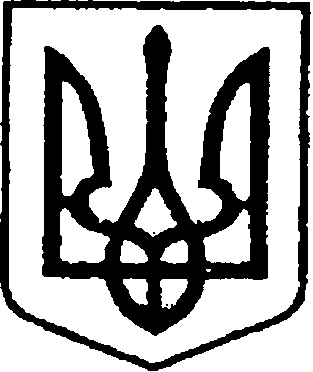                                                 УКРАЇНА                                                           ЧЕРНІГІВСЬКА ОБЛАСТЬ             Н І Ж И Н С Ь К А    М І С Ь К А    Р А Д А4 сесія VIII скликанняР І Ш Е Н Н Явід 24 грудня 2020 р.                      м. Ніжин	                         №26-4/2020Відповідно до статей 25, 26, 42, 59, 60, 73 Закону України «Про місцеве самоврядування в Україні», Регламенту Ніжинської міської ради Чернігівської області затвердженого рішенням Ніжинської міської ради Чернігівської області від 27 листопада 2020 року №3-2/2020, рішення Ніжинської міської ради від 03 травня 2017 року  № 49-23/2017 «Про затвердження Положення про порядок закріплення майна, що є комунальною власністю територіальної громади міста Ніжина, за підприємствами, установами,  організаціями на правах господарського відання або оперативного управління та типових договорів», міська рада вирішила:1. Надати дозвіл щодо безоплатного прийняття у комунальну власність Ніжинської територіальної громади квартирний (багатоповерховий) житловий будинок за адресою: Чернігівська обл.,   м. Ніжин, вул. Коцюбинського, 54.2. Управлінню комунального майна та земельних відносин Ніжинської міської ради Чернігівської області прийняти безкоштовно в оперативне управління квартирний (багатоповерховий) житловий будинок за адресою: Чернігівська область, місто Ніжин, вулиця Коцюбинського, будинок 54.      	3. Рішення Ніжинської міської ради від 16 листопада 2017 року № 18-31/2017 «Про надання дозволу щодо прийняття в комунальну власність територіальної громади міста Ніжина квартирний (багатоповерховий) житловий будинок за адресою: Чернігівська обл., м. Ніжин,                                     вул. Коцюбинського, 54 вважати таким, що втратило чинність.4. Управлінню комунального майна та земельних відносин Ніжинської міської ради Чернігівської області здійснити заходи щодо реєстрації права оперативного управління  відповідно до чинного законодавства.5. Начальнику відділу комунального майна управління комунального майна та земельних відносин Ніжинської міської ради Чернігівської області Федчун Н.О., забезпечити оприлюднення даного рішення на офіційному сайті Ніжинської міської ради протягом п’яти робочих днів після його прийняття.  6. Організацію виконання даного рішення покласти на першого заступника міського голови з питань діяльності виконавчих органів ради Вовченка Ф. І. та начальника управління комунального майна та земельних відносин Ніжинської міської ради Чернігівської області Онокало І.А.7. Контроль за виконанням даного рішенням покласти на постійну комісію міської ради з питань соціально-економічного розвитку, підприємництва, інвестиційної діяльності, комунальної власності, бюджету та фінансів (голова комісії Мамедов В.Х.).Міський голова			      	          		       Олександр КОДОЛАПро надання дозволу щодо безоплатногоприйняття у комунальну власністьНіжинської територіальної громади квартирний (багатоповерховий)житловий будинок за адресою: Чернігівська обл., м. Ніжин,вул. Коцюбинського, 54